NHS Student Council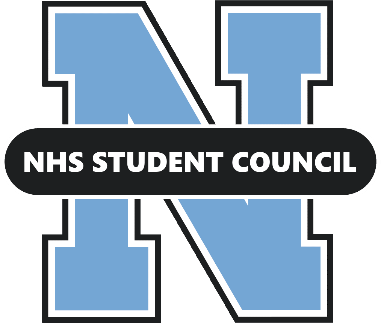 Positive Cultural Impact ScholarshipScholarship ApplicationNorth High School Senior					    Award Amount: $1,000-$2,500The purpose of the NHS Student Council Positive Cultural Impact Scholarship is to promote positive culture at North High School. This award will be received by outstanding individuals who have contributed to the positive culture of North High School in a manner which exceeds that of their peers.Qualifying applicants must:request (email NHS Registrar Ms. Fuller—dfuller@ecasd.us) and submit their transcript and attendance record.be cumulatively involved in a minimum of two different NHS extra-curricular activities during their Junior and Senior year. have a cumulative minimum of 40 volunteer service hours during their Junior and Senior years. have a resident GPA of 3.0 or higher and a minimum of four upper-level courses (unless possessing an IEP/504 plan) completed or with a passing grade by the end of the fall semester of their senior year. submit letters of recommendation (2), one from a North High School staff member (including the NHS Student Council Advisor), and another from a non-familial, respected member of the community. submit a typed Personal Essay (enclosed) relating to the purpose of the scholarship.upload all indicated materials (Scholarship Application, transcript, attendance record and letters of recommendation) through the online NHS Student Council Positive Cultural Impact Scholarship Form.Contact InformationFull Name:				Date:			Last	First	M.I.									Address:				Check if you have an IEP/504 plan		Street Address		Apartment/Unit		(this will exempt you from the upper-level course requirement)		City		State		ZIP CodePhone:		(   )    -    				Email: Extra-Curricular & Academic InformationResident GPA (e.g. 4.000):	Extra-Curricular Involvement (Junior/Senior NHS extra-curricular activities only)Extra-Curricular & Academic Information ContinuedUpper-Level Courses (Courses listed must be completed or have a passing grade by the end of the fall semester during the applicant’s senior year)Service HoursVolunteer Service Hours (Identify organization/year and hours served)Organization/YearHoursTotal………………………………………………………………Personal EssayThe Constitution of North High School’s Student Council states that the Council is to work to better both the school and community through its actions. Aligning with this goal, the purpose of the NHS Student Council Positive Cultural Impact Scholarship is to promote positive culture at North High School. Develop an essay of no more than 5,000 characters that addresses the question below, pertaining to the Scholarship’s purpose.In what ways have you promoted positive culture at North High School?(Your essay will be graded on quantity of examples, quality of examples, impact of actions, organization of essay, application of language conventions, and intangibles that are difficult to qualify such as humility, integrity and inspiration.)SUBMISSION					     Application Deadline: Friday, April 30, 2021 (11:59 PM CST)Prior to submitting your application, be sure you have obtained the required letters of recommendation, attendance record, high school transcript, and completed the fillable Scholarship Application document, including your personal essay. Email the Scholarship Application and supporting documents to the NHS Student Council Advisor, Mr. Mesiar (kmesiar@ecasd.us). Applications will be distributed by North High School to six independent judges who will use a detailed scoring rubric to distinguish candidates. Scores will be averaged, and awards will be granted to top scorers. The Eau Claire Area School District will disburse funds directly to the education institution identified by awardees, following proof of enrollment.